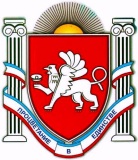 П О С Т А Н О В Л Е Н И Еот 30.11.2015 № 401г. Джанкой О внесении изменений в постановление от 5 мая 2015 года № 131 	В соответствии с Федеральным законом от 06.10.2003 № 131-ФЗ                    «Об общих принципах организации местного самоуправления в Российской Федерации», Законом Республики Крым от 21.08.2014 № 54-ЗРК «Об основах местного самоуправления в Республике Крым», поручением Президента Российской Федерации по вопросу совершенствования гражданской обороны от 07.05.2013 № Пр-1049, Уставом муниципального образования Джанкойский район Республики Крым, в связи с кадровыми изменениями, администрация Джанкойского района п о с т а н о в л я е т:1. Вывести из состава комиссии по инвентаризации защитных сооружений гражданской обороны на территории Джанкойского района заместителя главы администрации, председателя комиссии – Селиванова Эдуарда Анатольевича., а также начальника филиала ГУП Республики Крым «Крым БТИ в г.Джанкой» - Габелко Владимира Владимировича.2. Ввести начальника отдела по вопросам чрезвычайных ситуаций, гражданской обороны и профилактики терроризма администрации -                       Сандлера Сергея Наумовича, а также руководителя обособленного подразделения «Джанкой» ООО БТИ – Куприянова Олега Анатольевича.3. Постановление вступает в силу со дня его официального обнародования на сайте администрации Джанкойского района Республики Крым (dgankoiadm.ru).	4. Контроль за исполнением настоящего постановления оставляю за собойГлава администрацииДжанкойского района                                                                             А.И. БочаровРЕСПУБЛИКА КРЫМАДМИНИСТРАЦИЯ ДЖАНКОЙСКОГО РАЙОНААДМIНIСТРАЦIЯ ДЖАНКОЙСЬКОГО РАЙОНУ РЕСПУБЛІКИ КРИМКЪЫРЫМ ДЖУМХУРИЕТИ ДЖАНКОЙ БОЛЮГИНИНЪ ИДАРЕСИ